Week 4 Dag 1Skryf oor die ervaring van jou reis tydens die pandemie.  Wat was en is jou bronne wat lewensenergie gegee het?  Wat het lewe uit jou gedreineer?  Watse verlies het jy beleef? Was daar wins op enige vlak van jou mensewees?  Wat was jou verhoudig met sg "negatiewe" emosies in hierdie tyd?  * Wees bedag op emosionele reaksies en fisiese densasies terwyl jy skryf of nadink. Luister liefdeVOLbewus daarna.Lees Dr Pieter Oberholzer se Mindfulness geinspireerde gedig oor die Pandemie: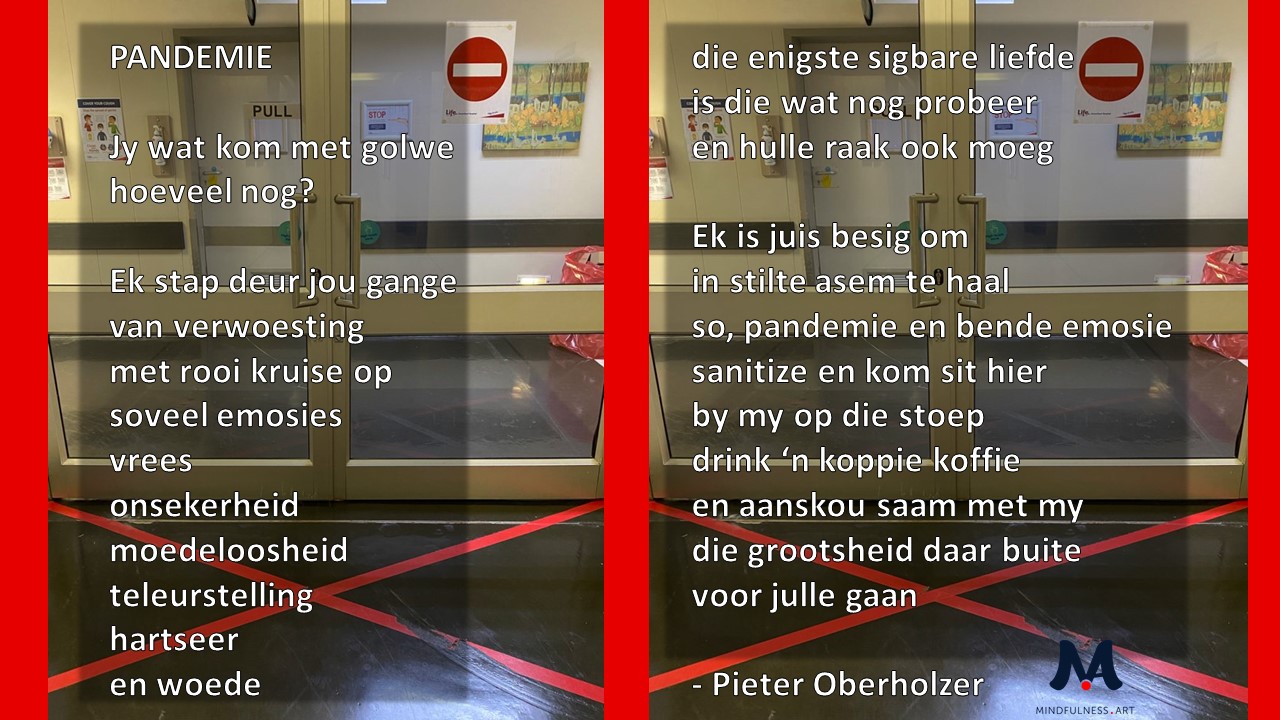 Lees en oordink die reaksie op Rumi se bekende "Guest House" gedig:On Hospitality: A Reply to Rumi – Amy NewellWelcome all the visitors you say.Do not put bars on the windowsOr locks on the doors. Do not close up theChimney flue. Duct tape and plasticsheeting will not keep the visitors at bay.They’ll pound on the doors, they’ll breakyour windows, they’ll create the barricadesthey’ll storm the beach, swarm in like antsthrough cracks. They’ll lead like water throughthe walls, and creep like mice, and curl like smokeand crack like ice against the window glass.Keep them out? It can’t be done, don’t try.Welcome all the visitors.Fine. There’s all kindsOf welcoming, however.I do not have to throw a house party.I will not post flyers.There will be no open bar.No one will get drunkand lock themselves in the bathroom.No one will break the furniture, grind chipsinto the rug, throw anyone else in the pool,or lose an earring in the couch.I do not have to run a guest house, eitherThere will be no crackling fireAnd no easy chairs. I will not servetea to the visitors. I will not dispenseginger snaps and ask my guestsabout themselves:“Did my mother send you?”“Why must you plague me?”“Why not stay a while longer?”“Who are you really?”If I must welcome-and I am convinced I must-Let me build a great hall to receive my guests.Like a Greek temple, let it be open on all sides.Let it be wide, and bright, and empty.Let it have a marble floor.Beautiful and cold and hard.Let there be no sofas, no benches, no dark cornersno ante-rooms and no coat closetsNo walls and not even a ledge to lean against.I’ll welcome anyone who comesI’ll show them my enormous empty hall.Come in, come in, I’ll say. I’ll even smileperhaps make conversation for a while.And if someone settles on the floor, as if to stay,or circles round and round, as if they have lost their way,I’ll be kind, extend my hand,and gently show them out again.